La Cervicalgia, síndrome doloroso que ataca a millones de personasNo atender el padecimiento puede causar graves malestares con el tiempo.La clínica de Fisioterapia de UVM ha ofrecido tratamiento efectivo contra esta dolorosa enfermedad.México, D.F., a 18 de noviembre de 2014.- A principios  del presente año, Olga Romero fue intervenida quirúrgicamente a causa de una hernia discal en la columna, provocada por cargar cosas pesadas en su trabajo. Hubo un desgarre, no lo atendió en su momento, pasaron los años y con el tiempo el  resultado fue la operación.Actualmente Olga Romero tiene 42 años de edad, y desde hace un mes recibe rehabilitación en la Clínica de Fisioterapia del Campus Chapultepec de la Universidad del Valle de México, donde la Maestra Hilda Patricia Velázquez, Coordinadora de Rotaciones Clínicas inició la recuperación de la paciente.Dolor, inmovilidad y adormecimiento en el brazo derecho son las secuelas que le  dejó la operación a Olga Romero, de ahí que las dos sesiones de fisioterapia que tiene en la clínica universitaria la han ayudado mucho, no sólo para que pueda desarrollar sus actividades diarias en casa, así como su vida laboral como empleada doméstica.En términos médicos, la señora Olga sufrió una Cervicalgia, los síntomas que presenta esta enfermedad son rigidez cervical, dolor del hombro, entumecimiento, adormecimiento en manos, trastornos del equilibrio, dolores de cabeza (cefalea), vértigo, disminución del  rango de movilidad, disminución del  tono muscular, dolor crónico y limitación funcional que provoca ausentismo laboral.En México se carece de estudios epidemiológicos sobre la frecuencia y prevalencia de este problema de salud pública; sin embargo, se reportan que aproximadamente 80 millones de hispanos en el mundo refieren síndromes dolorosos cervicales.El tratamiento médico que doña Olga Romero recibe en la Clínica de la UVM Campus Chapultepec consiste en la aplicación de calor superficial, electroterapia, terapia manual y ejercicios de estiramiento y fortalecimiento de cuello y miembros superiores, así como enseñanza de higiene de columna para que no se lastime más realizando sus actividades diarias, “no sé si voy a curarme al 100 por  ciento, es posible que por la cirugía no quede bien de mis brazos, pero la rehabilitación me ha servido mucho para continuar con mi vida de casa y en mi trabajo”, comentó la señora Olga Romero.A decir de la Maestra Hilda Patricia Velázquez, el tratamiento de fisioterapia para personas que sufren de una cervicalgia, tiene como objetivo disminuir el dolor, disminuir las contracturas y/o tensión muscular, aumentar el arco de movimiento, disminuir el entumecimiento y adormecimiento referido hacia brazos y manos, manejo del dolor de cabeza, vértigo y problemas de equilibrio, aumentar la fuerza por medio de ejercicios terapéuticos de estiramiento y fortalecimiento que eviten la recidiva (que se vuelva a presentar el dolor),  así como enseñanza de higiene postural para cambiar hábitos dañinos durante la realización de las actividades diarias tanto en el trabajo como en el hogar.AZC/ABE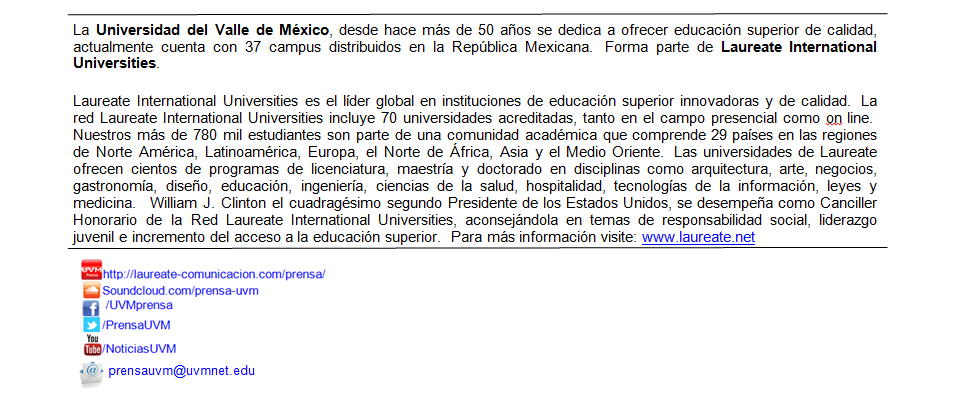 